«___»_________ 20____  № ___________На № __________ от __________ г.  Директору-главному редактору  МБУ «Редакция газеты   Элистинская панорама»  Убушиевой З.Б.Уважаемая Зоя Басанговна!Комиссия по подготовке Правил землепользования и застройки города Элисты не позднее 15 июля 2023 г. просит опубликовать в газете «Элистинская панорама» информацию о месте и времени проведения публичных слушаний:ИНФОРМАЦИЯо месте проведения публичных слушанийВо исполнение пункта 7 постановления Главы города Элисты                      от 12 июля 2023 г. № 42 «О проведении публичных слушаний», отдел архитектуры и градостроительства Администрации города Элисты сообщает, что собрание участников публичных слушаний по проекту постановления Администрации города Элисты по вопросу утверждения корректировки проекта планировки и проекта межевания территории, состоится 4 августа 2023 г. в 15:00 часов в здании Администрации города Элисты, расположенном по адресу: г. Элиста, ул. В.И. Ленина, 249, 1 этаж, зал заседаний. Заместитель Главы Администрации города Элисты                                             В.Д-Г. ДжанжиевИсп.: отдел архитектуры и градостроительства Администрации города Элисты, тел.: 3-36-01ЭЛСТ БАЛhСНА            АДМИНИСТРАЦ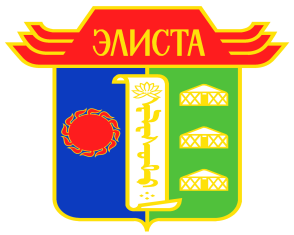 АДМИНИСТРАЦИЯГОРОДА ЭЛИСТЫЛенина ул., д. 249, г. Элиста, Республика Калмыкия, 358000, тел. (84722) 3-83-08, факс 4-04-02Е-mail: elista-delo@rk08.ruЛенина ул., д. 249, г. Элиста, Республика Калмыкия, 358000, тел. (84722) 3-83-08, факс 4-04-02Е-mail: elista-delo@rk08.ruЛенина ул., д. 249, г. Элиста, Республика Калмыкия, 358000, тел. (84722) 3-83-08, факс 4-04-02Е-mail: elista-delo@rk08.ru